6月10日每日一练1.通常学生用简洁的词语写下材料中的主要观点、次要观点和各观点之间的关系，这种学习策略属于( )。   [单选题]正确率：40.63%2.小李原来认为“教学心理”就是研究知识掌握和技能形成的，后来要让他认识到“认知策略”的学习也是教学心理研究的内容之一，这是( )。   [单选题]正确率：43.75%3.老师经常用发小礼品、小卡片等方式鼓励学生的良好行为，这种改变学生行为的方法是( )。   [单选题]正确率：100%4.一个人幻想成为另一个人，而这个人通常在他的心理上占有重要地位，这种心理现象叫( )。   [单选题]正确率：34.38%5.个体能够根据任务把注意从一个对象转移到另一个对象上称为( )。   [单选题]正确率：87.5%选项小计比例A.精加工策略1753.13%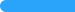 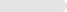 B.组织策略 (答案)1340.63%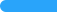 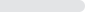 C.调节策略26.25%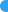 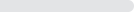 D.计划策略00%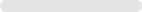 选项小计比例A.并列结合学习825%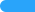 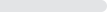 B.类属学习 (答案)1443.75%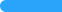 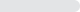 C.归纳学习825%D.上位学习26.25%选项小计比例A.示范法00%B.系统脱敏00%C.代币奖励法 (答案)32100%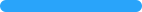 D.认知调适法00%选项小计比例A.认同 (答案)1134.38%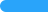 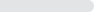 B.移置412.5%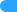 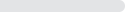 C.投射1753.13%D.回归00%选项小计比例A.注意广度00%B.注意稳定性00%C.注意的分配412.5%D.注意的转移 (答案)2887.5%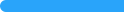 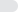 